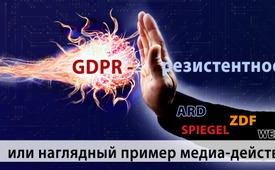 GDPR-резистентность, или наглядный пример медиа-действий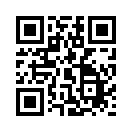 Со вступлением в силу нового регламента GDPR Иво Засек начал захватывающую охоту на клеветнические СМИ и их фейковые новости. Пока что крупные медиа-агентства пространно и отчасти дерзко уклонились от всякой ответственности.
Охота продолжается: несмотря на оправдательный приговор суда, многие СМИ клеймили основателя Kla.TV Иво Засека как «осуждён» и «виновен», и это ещё до начала судебного процесса. Об оправдании в СМИ ни слова...  
Kla.TV беспощадно раскрывает на сколько правдиво и профессионально работают СМИ в действительности. 
Но судите сами…В этом коротком документальном фильме Иво Засек показывает, что прошло то время, когда клеветнические СМИ могут свободно заниматься своими тёмными делами. 

Голоса беззащитных жертв основных средств массовой информации, которые постоянно незаконно подавляются, наконец, должны быть услышаны как здесь, в Klagemauer.TV, так и в других свободных СМИ. 

Сразу же после введения  нового общего регламента по защите персональных данных (GDPR) основатель Kla.TV Иво Засек провёл тест. Опираясь на новый закон, он потребовал от некоторых своих интернет-клеветников немедленно удалить все незаконно обработанные персональные данные. 

И здесь Kla.TV вновь приглашает Вас в абсурдный мир СМИ, поскольку ни один из тех, кто плетёт интриги, не подчинился новому закону.
Как и при отказах опубликовать опровержение, их адвокаты также в привычной для них словесной акробатике так долго кружили вокруг параграфов нового регламента, пока от громко воспеваемого нового права на удаление личных данных ничего не осталось. Другие отвечали дерзко или попросту неуважительно, как, например, в случае с немецкой интернет-энциклопедией Psiram.com. Давайте непосредственно посмотрим их ответ, который, по сути, обобщает главную аргументацию всех тех, кто уклоняется от опровержения ложной информации.

Уважаемая госпожа Засек, уважаемый господин Засек,
«... как пострадавший от этого я имею право потребовать немедленного удаления личных данных».

Это так, но мы не обязаны выполнять Ваши требования. Вы общественная личность, и мы ничего иного не делаем, кроме как обрабатываем общедоступную информацию, которую Вы сами выложили в сеть (так портал Psiram делает свою клевету безобидной).

Если Вы хотите быть «забытым», то Вам вначале нужно будет удалить себя самого из интернета ... 

Но обратите внимание на браваду в заключительной части письма от энциклопедии Psiram:

Мы уполномочены нашими секретными заказчиками на конференции в Бильдерберге предложить Вам компромисс: мы сохраняем нашу статью о Вас, а взамен даём 4% от нашего дохода от рекламы. Разве это не здорово? С дружеским приветом Макс Р. Фиехост команда Psiram.com 

Так выглядит их уважительное отношение. Ведь именно таким образом специально провоцируются фейковые новости.
Однако, ещё большее пренебрежение СМИ, которых новый регламент не касается, проявляют по отношению к факту оправдания в суде Иво Засека 21.08.2018. После того, как в ходе открытых судебных разбирательств с Иво Засека были сняты все обвинения в расовой дискриминации, а именно в отрицании Холокоста и антисемитизме, все СМИ вдруг замолчали. 
Всякий же раз, когда речь заходила о какой-либо клевете на Засека, все основные СМИ в поразительном единстве были тут как тут. Как недавно в случае с новыми нападками новостного канала DPA, 31 или больше различных медиа-агентств смогли почти одними и теми же словами за одну ночь излить свои словесные испражнения на Иво Засека. 
Однако после его оправдания создаётся впечатление, что журналисты между собой больше не общаются. В смысле: «Ах, я ничего не слышал об этом, откуда же мы могли об этом знать ... могло ли это вообще кого-то заинтересовать?» Так и не иначе выглядит прелестная улица с односторонним движением в бесхарактерных действиях средств массовой информации. Клевета распространяется во всех СМИ одновременно и на одном дыхании, доброе и миролюбивое – подавляется путём общего молчания. Чтобы не просто бездейственно смотреть на происходящее, Kla.TV приглашает своих зрителей на следующий этап теста, проводимого Засеком.
Следующий шаг уже был сделан в форме требования ко всем СМИ публично извиниться за публичную клевету и так же громко и ясно, как они до суда незаконно кричали о его виновности, сообщить о его оправдании в суде. Оставайтесь с нами, потому что это гораздо больше, чем надуманная «обработка общедоступной информации». Речь идёт о хладнокровно рассчитанной клеветнической кампании, проходящей через все так называемые ведущие СМИ.
Поэтому мы приглашаем Вас в путешествие к этим доныне бесхарактерным личностям, чтобы Вы могли непосредственно пережить, как это всё протекает. Посмотрим, не появится ли у них в этот раз характер. Мы желаем Вам увлекательного, поучительного и, следовательно, хорошего путешествия.


В главную редакцию издательства Südostschweiz (Зюд-ост-швайц) по вопросу реферата г-жи Сильвии Штольц на 8-ой конференции Антицензурной коалиции (АЦК)
в связи с Вашим преждевременным обвинением в адрес г-на Иво Засека как «проповедник секты виновен».

Я, Иво Засек, основатель и модератор Антицензурной коалиции, сокращённо АЦК. Вы знаете меня. Вам также известен правовой принцип, действующий в отношении любого подозреваемого лица, о сохранении презумпции невиновности до тех пор, пока не будет доказана его вина и не будет оглашён судебный приговор, независимо от того, о каких обвинениях идёт речь.
Ваше издание доказуемо серьёзно нарушило этот правовой принцип тем, что уже за несколько месяцев до первого законного судебного решения объявило меня виновным. Так, например, Вы уже 9 марта 2017 года выпустили статью с заголовком: «Проповедник секты виновен».
При опубликовании такого заголовка Вы также, как я и любой объективный судья, знали, как этот заголовок будет понят и воспринят, а именно ‒ так, как и написано: Засек – проповедник секты, Засек совершил противоправное действие и Засек виновен! Уже одной только порочащей убийственной формулировкой «проповедник секты» издание Südostschweiz хотело в очередной раз вполне осознанно и целенаправленно нанести вред моей репутации. Но своим поспешно опубликованным обвинением Вы злонамеренно и клеветнически дискредитировали меня, что противозаконно и потому наказуемо. Именно из-за подобной пропаганды в средствах массовой информации, состоящей из преждевременных обвинений, я уже в течение десятилетий подвергаюсь дискриминации со всех сторон и, как следствие, дискредитации и санкциям. Финансовый убыток для меня как автора 26 книг и кинорежиссёра, выпустившего 9 художественных и более 50 документальных фильмов, составляет несколько миллионов франков/евро ежегодно. Если бы Вы оказались в этой ситуации, как бы Вы себя чувствовали? Как сильно было бы Ваше желание на компенсацию убытков? Смогли бы Вы предложить своим преследователям примирение? Тем не менее, этим письмом я предлагаю каждому медиа-агентству, которые поносили меня, шанс на прощение в случае выполнения требований, изложенных ниже. Всякое же агентство, которое отвергнет моё предложение, тем самым подтвердит умышленное продолжение своих неправомерных действий.
Но Вы, естественно, будете утверждать, что где-то в своей длинной статье упомянули о том, что судебное разбирательство ещё не завершено. Да, действительно хитро сделано, ведь именно так и получается идеальное правовое преступление. 
Ведь Вы, медиа-деятели, вместе с вашими ведущими адвокатами квалифицированные знатоки народа. Никто так хорошо не знает психологию людей, как Вы. Вы владеете ею даже лучше, чем психиатры. Ведь именно исходя из этого знания Вы формулируете ваши заголовки, Ваши крикливые изображения и лозунги в течение всех этих десятилетий. Вы – не незнающие, но в каждом отдельном случае Вы вполне осознанно просчитываете Ваши действия!

Вы и Ваши адвокаты с предельной точностью знали, почему, например, ни в одном из заголовков не было даже намёка на мою возможную невиновность. Вы использовали этот юридический трюк вполне осознанно, и лишь мимоходом или как дополнительное примечание в конце, но не с целью признания хотя бы какой-то доли моей правоты, а лишь с намерением защитить себя от возможного уголовного преследования.
Но знаете что? В союзе с купленными или даже хитро внедрёнными Вами «служителями Фемиды» Вы, возможно, и сможете ещё некоторое время безнаказанно проводить такие клеветнические кампании над бесчисленными жертвами. Но народы, которые Вы десятилетиями непростительно вводите в заблуждение, систематически травите и которыми манипулируете, всё больше понимают Вашу фальшивую игру с её ложью и втаптыванием в грязь. Поэтому не удивляйтесь всё более сокращающемуся количеству абонентов, а также отказам платить обязательные сборы. Оставшаяся часть настоящей юстиции будет всё больше просыпаться и бороться с Вашей подрывной деятельностью.

По поводу проникновения в чужие структуры, я абсолютно точно знаю о чём говорю, так как ещё будучи мальчишкой на несколько месяцев был завлечён в коммунистическое движение «Протесты 1968 года», где я совсем невольно стал свидетелем подобных планов заговора. Курящие трубку женщины подстрекали нас к тому, чтобы мы тайно проникли и внедрились во все ключевые органы церквей, правосудия, учебных заведений, правительств и т. д. Я многократно собственноручно печатал для этих «Левых» не только заговорщические призывы, но ещё и их коммунистический манифест, для того чтобы они могли распространять его в виде листовок. Вскоре после этого я ушёл от них.
А теперь к моим требованиям (если Вы тем временем уже исполнили один из последующих пунктов, останется принять во внимание лишь невыполненные):
      ● опубликуйте в течение 10-ти дней на самом видном месте и в самое лучшее время для публикаций на Вашем носителе информации публичные извинения за Ваши противозаконные преждевременные обвинения в мой адрес,
      ● опубликуйте моё Оправдание в форме такого же большого и однозначного заголовка, как вы это сделали с преждевременным обвинением в мой адрес – в то же время и в том же месте; 
      ● далее я требую удалить из сети и общественных СМИ все обвиняющие меня в этом деле статьи (соответственно новому GDPR);
      ● также закрыть всем журналистам доступ к архивам;
      ● всё это я требую и в отношении каждой клеветнической публикации против меня за прошлые годы, а также во взаимосвязи с основанными мною организациями, например: OCG, AZK, Kla. TV и т.д. Всё было искажено!
      ● Я не потерплю больше ни одного инкриминирующего и клеветнического высказывания против меня в общественности в каком бы то ни было виде – 25 лет травли ложью мейнстрима достаточно. 
     ● Я не потерплю больше ни единого дискриминирующего меня титула, как сектантский проповедник, босс секты, шеф секты и подобные. Эти оскорбляющие честь ярлыки лишены всякой объективности и являются отвратительнейшей клеветнической пропагандой.

Я ожидаю Вашего незамедлительного проявления уважения путём выполнения поставленных мною требований.

С уважением, 
Иво Засекот is.Источники:is.Может быть вас тоже интересует:#GDPR-ru - Общий регламент по защите данных - www.kla.tv/GDPR-ruKla.TV – Другие новости ... свободные – независимые – без цензуры ...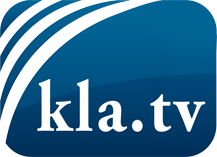 О чем СМИ не должны молчать ...Мало слышанное от народа, для народа...регулярные новости на www.kla.tv/ruОставайтесь с нами!Бесплатную рассылку новостей по электронной почте
Вы можете получить по ссылке www.kla.tv/abo-ruИнструкция по безопасности:Несогласные голоса, к сожалению, все снова подвергаются цензуре и подавлению. До тех пор, пока мы не будем сообщать в соответствии с интересами и идеологией системной прессы, мы всегда должны ожидать, что будут искать предлоги, чтобы заблокировать или навредить Kla.TV.Поэтому объединитесь сегодня в сеть независимо от интернета!
Нажмите здесь: www.kla.tv/vernetzung&lang=ruЛицензия:    Creative Commons License с указанием названия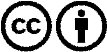 Распространение и переработка желательно с указанием названия! При этом материал не может быть представлен вне контекста. Учреждения, финансируемые за счет государственных средств, не могут пользоваться ими без консультации. Нарушения могут преследоваться по закону.